.Choreographed for the Windy City Line Dance Mania Pro Challenge 2012Intro: 32 counts.[1-8]	   WALK, WALK, FORWARD COASTER - WALK BACK, BACK, ROCK-RETURN-CROSS[9-16]	    TOUCH SIDE, TURN 1/4 R, COASTER - TOUCH, DOWN, UP, FLICK[17-24]	    TRIPLE FORWARD, 1/2 TURN - WALK FORWARD R,L,R,L (WAVING JAZZ HANDS OVER HEAD)Arms:	    For counts 5-8 bring arms & jazz hands up above head and wave from right to left as you walk; R,L,R,L[25-32]	    4 SYCOPATED HIP BUMPS TO THE RIGHT – 4 SWIVELS (in place) L,R,L,RArms:  	    Brings arms/hands down with right fingers snapping matching the hip movement.Arms:	    Roll R fist (palm down) towards left leg on ct. 1. Roll R fist (palm up) to right hip (like Travolta) on ct. 2;  Repeat[33-40]	    TURN 1/4 L, STEP FORWARD, 1/2 TURN L, 1/4 TURN L - SAILOR STEP X 2[41-48]	    STEP BEHIND, 1/4 R, STEP FORWARD, 1/2 R - STEP FORWARD, 1/4 L, 1/2 L, CROSS R OVER L[49-56]	    STEP SIDE, ROCK BACK, RETURN - TRIPLE FORWARD, STEP FORWARD, SWIVEL 1/4, RETURN[57-64]	    STEP FORWARD, 1/2 TURN, WALK, WALK - (&) SIDE ROCK, RETURN, FORWARD X 2Lets Dance It AgainContact - Email: mbarr@saber.net -  franktrace@sssnet.com  -  murphydance@ns.sympatico.caI Wanna (Dance)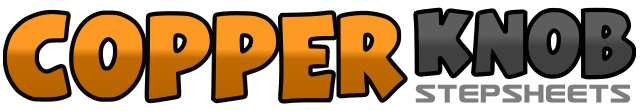 .......Count:64Wall:4Level:Intermediate.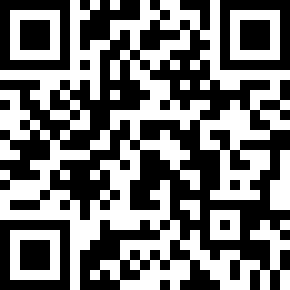 Choreographer:Gerard Murphy (CAN), Michael Barr (USA) & Frank Trace (USA) - October 2012Gerard Murphy (CAN), Michael Barr (USA) & Frank Trace (USA) - October 2012Gerard Murphy (CAN), Michael Barr (USA) & Frank Trace (USA) - October 2012Gerard Murphy (CAN), Michael Barr (USA) & Frank Trace (USA) - October 2012Gerard Murphy (CAN), Michael Barr (USA) & Frank Trace (USA) - October 2012.Music:I Just Wanna (feat. Santino Noir) - Melissa Gorga : (Single)I Just Wanna (feat. Santino Noir) - Melissa Gorga : (Single)I Just Wanna (feat. Santino Noir) - Melissa Gorga : (Single)I Just Wanna (feat. Santino Noir) - Melissa Gorga : (Single)I Just Wanna (feat. Santino Noir) - Melissa Gorga : (Single)........1,2-3&4Walk forward R;  Walk forward L;  Step R forward;  Step L next to R;  Step R back5 - 6Step back on L;  Step back on R7 & 8Rock-Step L back on left diagonal;  Return weight to R in place;  Step L in front of R1 - 2Touch R side right;  Turn 1/4 right keeping weight on L and R extended 3 o’clock3 & 4Step R back;  Step L next to R;  Step R forward5 - 8Touch ball of L forward;  Sit by bending knees;  Straighten coming up;  Flick L straight back1&2Step L forward;  Step R behind L heel;  Step L forward3 - 4Step R forward;  Turn 1/2 left taking weight onto L	 9 o’clock5 - 8Walk forward; R,L,R,L1 - 4Bump R hip right; (&) Return hip to center X 4 (1&2&3&4) ending with weight on R5 - 8On ball of R swivel left onto the L foot;  On ball of L swivel right onto the R foot; Repeat again for 7-81 - 4Turn 1/4 left stepping L forward;  Step R forward;  Turn 1/2 left (weight L); Turn 1/4 left stepping R side right5 - 8Step L behind R;  Step R next to L;  Step L side left;  Step R behind L;  Step L next to R;  Step R side right1 - 4Step L back behind right;  Turn 1/4 right stepping R forward;  Step L forward; Turn 1/2 right taking weight to R5 - 6Step L forward (prep turn);  Turn 1/4 left stepping R side right (still on 9 o’clock wall)7 - 8Turn 1/2 left stepping L side left (hinge turn);  Step R in front of L1,2,3Step L side left;  Rock back on R;  Return weight to L4 & 5Step R forward;  Step L next to R heel;  Step R forward6,7,8Step L forward;  Swivel 1/4 R taking weight R (look right);  Return swivel 1/4 L taking weight L1 - 4Step R forward;  Turn 1/2 left taking weight L;  Walk R forward, Walk L forward 3 o’clock&5 - 6(&) Rock onto ball of R side right;  Return weight to L;  Step R forward&7 - 8(&) Rock onto ball of L side left;  Return weight to R;  Step L forward